TEES/JHTO-RPP-2021-001 White PaperTable of ContentsSection I: Technical Requirements	1A.	Background and Benefits of Proposed Solutions as related to the Statement of Need	1B.	Technical approach, including clearly defined prototype solution	1Section II: Bibliography and References Cited	2Section III: Facilities	3Section IV: Key Personnel	4A.	Contributions and Significance of each Participant	4B.	Biosketch	6C.	Current and Pending Sponsored Research Projects	7Section V: Security Requirements	8Section VI: Pricing	10Section VII: Affirmation of Business Status Certification	11Section VIII: Data Rights Assertions	13Section I: Technical Requirements (3 pages maximum)Background and Benefits of Proposed Solutions as related to the Statement of NeedTechnical approach, including clearly defined prototype solutionSection II: Bibliography and References CitedSection III: Facilities (2 pages maximum)Section IV: Key PersonnelContributions and Significance of each ParticipantBiosketch (Please include a biosketch for all listed Key Personnel. 1-page limit, per person.)Current and Pending Sponsored Research Projects(Please include for all listed Key Personnel)Section V: Security Requirements Institution #1:A. Address any special security and classification requirements, as necessary.B. Is your institution, as well as those you are collaborating with, capable of protecting CUI in accordance with the following Defense Federal Acquisition Regulation Supplement (DFARS) clauses:DFARS 252.204-7012 	 YES		 NODFARS 252.204-7019 	 YES		 NODFARS 252.204-7020 	 YES		 NODFARS 252.204-7021 	 YES		 NOC. Are they able to handle classified research?  YES	 NOD. Are they registered with the Directorate of Defense Trade Controls (DDTC)?  YES	 NOInstitution #2:A. Address any special security and classification requirements, as necessary.B. Is your institution, as well as those you are collaborating with, capable of protecting CUI in accordance with the following Defense Federal Acquisition Regulation Supplement (DFARS) clauses:DFARS 252.204-7012 	 YES		 NODFARS 252.204-7019 	 YES		 NODFARS 252.204-7020 	 YES		 NODFARS 252.204-7021 	 YES		 NOC. Are they able to handle classified research?  YES	 NOD. Are they registered with the Directorate of Defense Trade Controls (DDTC)?  YES	 NOInstitution #3:A. Address any special security and classification requirements, as necessary.B. Is your institution, as well as those you are collaborating with, capable of protecting CUI in accordance with the following Defense Federal Acquisition Regulation Supplement (DFARS) clauses:DFARS 252.204-7012 	 YES		 NODFARS 252.204-7019 	 YES		 NODFARS 252.204-7020 	 YES		 NODFARS 252.204-7021 	 YES		 NOC. Are they able to handle classified research?  YES	 NOD. Are they registered with the Directorate of Defense Trade Controls (DDTC)?  YES	 NOInstitution #4:A. Address any special security and classification requirements, as necessary.B. Is your institution, as well as those you are collaborating with, capable of protecting CUI in accordance with the following Defense Federal Acquisition Regulation Supplement (DFARS) clauses:DFARS 252.204-7012 	 YES		 NODFARS 252.204-7019 	 YES		 NODFARS 252.204-7020 	 YES		 NODFARS 252.204-7021 	 YES		 NOC. Are they able to handle classified research?  YES	 NOD. Are they registered with the Directorate of Defense Trade Controls (DDTC)?  YES	 NOSection VI: Pricing ** (Please use Excel template provided.)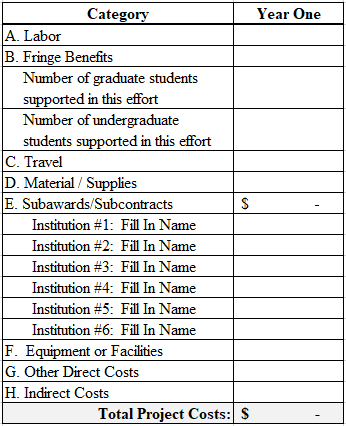 Section VII: Affirmation of Business Status CertificationInstitution #1:Institution #2:Institution #3:Institution #4:Section VIII: Data Rights AssertionsProject TitleTechnical AreaTopic Number# Applicant OrganizationPrimary Technical Point of Contact (POC)Name:Organization:Mailing Address:Telephone: Email: Co-PIsName:                           Institution: Name:                           Institution: Primary Business POCName:Organization:Title:Mailing Address:Telephone: Email:Total Solution Rough Order of Magnitude (ROM) Price$Date of SubmissionParticipantParticipant Contribution & Significance to Overall ProjectName:Institution:What are the significant contributions: Why is the contribution significant: How is the participant uniquely qualified:Name:Institution:What are the significant contributions: Why is the contribution significant: How is the participant uniquely qualified:Name:Institution:What are the significant contributions: Why is the contribution significant: How is the participant uniquely qualified:ParticipantParticipant Contribution & Significance to Overall ProjectName:Institution:What are the significant contributions: Why is the contribution significant: How is the participant uniquely qualified:Name:Institution:What are the significant contributions: Why is the contribution significant: How is the participant uniquely qualified:Name:Institution:What are the significant contributions: Why is the contribution significant: How is the participant uniquely qualified:Title:Source of Support:Key Personnel:Total Award:Period of Performance:Location of ProjectPerson-months Per Year Committed to Project:0.0 monthsTitle:Source of Support:Key Personnel:Total Award:Period of Performance:Location of ProjectPerson-months Per Year Committed to Project:0.0 monthsTitle:Source of Support:Key Personnel:Total Award:Period of Performance:Location of ProjectPerson-months Per Year Committed to Project:0.0 monthsName of Business Entity:Proposed NAICS Code:Cage Code:SAM Expiration Date:Address:Business Point of Contact:NameTitlePhoneEmailName of Business Entity:Proposed NAICS Code:Cage Code:SAM Expiration Date:Address:Business Point of Contact:NameTitlePhoneEmailName of Business Entity:Proposed NAICS Code:Cage Code:SAM Expiration Date:Address:Business Point of Contact:NameTitlePhoneEmailName of Business Entity:Proposed NAICS Code:Cage Code:SAM Expiration Date:Address:Business Point of Contact:NameTitlePhoneEmailTechnical Data, Computer Software or Patent to be Furnished with RestrictionsBasis for AssertionAsserted Rights CategoryName of Entity Asserting Restrictions